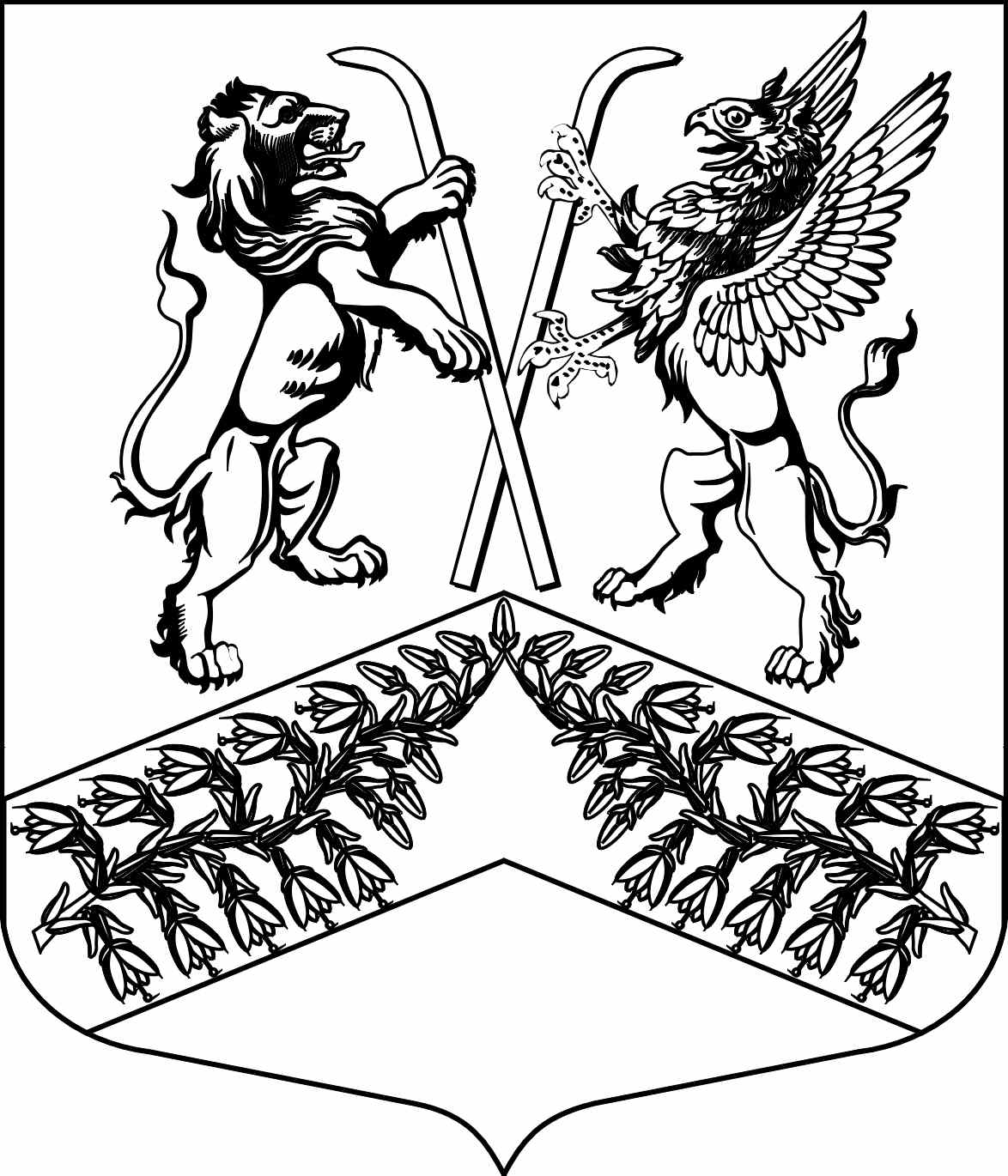 Муниципальное образование«Юкковское сельское поселение»Всеволожского муниципального района Ленинградской областиГ Л А В А  М У Н И Ц И П А Л Ь Н О Г О  О Б Р А З О В А Н И ЯР А С П О Р Я Ж Е Н И Е_15.11.2021_                                                                                      №  _32_       дер. ЮккиО созыве очередного заседания совета депутатов муниципального образования «Юкковское сельское поселение» Всеволожского муниципального района Ленинградской областиВ соответствии с п. 2 ст. 18 Регламента совета депутатов муниципального образования «Юкковское сельское поселение» Всеволожского муниципального района Ленинградской области:Созвать очередное заседание совета депутатов муниципального образования «Юкковское сельское поселение» Всеволожского муниципального района Ленинградской области 19 ноября 2021 года в 15:00 по адресу: Ленинградская область, дер. Юкки, Ленинградское шоссе, д. 26, здание администрации муниципального образования «Юкковское сельское поселение» Всеволожского муниципального района Ленинградской области, каб. № 5.Утвердить проект повестки очередного заседания совета депутатов муниципального образования «Юкковское сельское поселение» Всеволожского муниципального района Ленинградской области четвертого созыва согласно приложению. Контроль исполнения настоящего распоряжения оставляю за собой.Глава муниципального образования                   _______________                О.Е. СапожниковаПриложение к распоряжению главы МО «Юкковское сельское поселение»Всеволожского муниципального района Ленинградской областиот __15.11.2021__№ __32__ПОВЕСТКА ДНЯ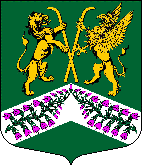 очередного заседания совета депутатов муниципального образования«Юкковское сельское поселение»Всеволожского муниципального района Ленинградской области  четвертого созыва19.11.2021                                                                                                                                   15:00Об утверждении отчета об исполнении бюджета муниципального образования «Юкковское сельское поселение» Всеволожского муниципального района Ленинградской области за 2020 год. (Литвинчук М.Н., начальник отдела экономики и финансов).О проекте бюджета муниципального образования «Юкковское сельское поселение» на 2022 год и на плановый период 2023 и 2024 годов. (Литвинчук М.Н., начальник отдела экономики и финансов).О безвозмездной передаче муниципального имущества из собственности муниципального образования «Юкковское сельское поселение» Всеволожского муниципального района Ленинградской области в государственную собственность Ленинградской области. (Привалова Е.С., заместитель главы администрации МО).О передаче полномочий по признанию помещения жилым помещением, жилого помещения непригодным для проживания и многоквартирного дома аварийным и подлежащим сносу или реконструкции на 2022 год. (Привалова Е.С., заместитель главы администрации МО).О передаче полномочий по проведению осмотров зданий, сооружений и выдаче рекомендаций об устранении выявленных в ходе таких осмотров нарушений на 2022 год. (Привалова Е.С., заместитель главы администрации МО).Об установлении земельного налога. (Привалова Е.С., заместитель главы администрации МО). О принятии проекта решения «О внесении изменений в Устав муниципального образования «Юкковское сельское поселение» Всеволожского муниципального района Ленинградской области» и назначении публичных слушаний по проекту. 
(Сапожникова О.Е., глава МО).О внесении изменений в решение совета депутатов муниципального образования «Юкковское сельское поселение» Всеволожского муниципального района Ленинградской области от 27.07.2018 № 24 «О предоставлении сведений о доходах, расходах, об имуществе и обязательствах имущественного характера». (Лядова Ж.О., главный специалист совета депутатов МО). МЕСТО ПРОВЕДЕНИЯ:Ленинградская область, Всеволожский район, дер. Юкки, Ленинградское шоссе, д.26, здание администрации МО «Юкковское сельское поселение», каб. № 5.